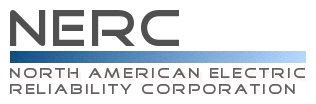 Reliability Standard Audit WorksheetPRC-026-2 – Relay Performance During Stable Power SwingsThis section to be completed by the Compliance Enforcement Authority.Applicability of RequirementsLegend:Findings(This section to be completed by the Compliance Enforcement Authority)Subject Matter ExpertsIdentify the Subject Matter Expert(s) responsible for this Reliability Standard.Registered Entity Response (Required; Insert additional rows if needed):R1 Supporting Evidence and DocumentationEach Planning Coordinator shall, at least once each calendar year, provide notification of each generator, transformer, and transmission line BES Element in its area that meets one or more of the following criteria, if any, to the respective Generator Owner and Transmission Owner:Criteria:Generator(s) where an angular stability constraint, identified in Planning Assessments of the Near-Term Transmission Planning Horizon for a planning event, that is addressed by limiting the output of a generator or a Remedial Action Scheme (RAS), and those Elements terminating at the Transmission station associated with the generator(s).Elements associated with angular instability identified in Planning Assessments of the Near-Term Transmission Planning Horizon for a planning event. An Element that forms the boundary of an island in the most recent underfrequency load shedding (UFLS) design assessment based on application of the Planning Coordinator’s criteria for identifying islands, only if the island is formed by tripping the Element due to angular instability.An Element identified in the most recent annual Planning Assessment of the Near-Term Transmission Planning Horizon where relay tripping occurs due to a stable or unstable power swing during a simulated disturbance.Each Planning Coordinator shall have dated evidence that demonstrates notification of the generator, transformer, and transmission line BES Element(s) that meet one or more of the criteria in Requirement R1, if any, to the respective Generator Owner and Transmission Owner. Evidence may include, but is not limited to, the following documentation: emails, facsimiles, records, reports, transmittals, lists, or spreadsheets.Registered Entity Response (Required):Question: Did the entity identify any BES Element(s) (i.e., generator, transformer, or transmission line) that met one or more of the criteria of Requirement R1, within its area? Yes  NoIf yes, provide a list of such Elements. If not, please explain how the entity made this determination.Note to Auditor:[Note: A separate spreadsheet or another document may be used. If so, provide the document reference below.]Registered Entity Response (Required):Compliance Narrative:Provide a brief explanation, in your own words, of how you comply with this Requirement. References to supplied evidence, including links to the appropriate page, are recommended.Evidence Requested:Registered Entity Evidence (Required):Audit Team Evidence Reviewed (This section to be completed by the Compliance Enforcement Authority):Compliance Assessment Approach Specific to PRC-026-2, R1This section to be completed by the Compliance Enforcement AuthorityAuditor Notes:R2 Supporting Evidence and DocumentationEach Generator Owner and Transmission Owner shall:Within 12 full calendar months of notification of a BES Element pursuant to Requirement R1, determine whether its load-responsive protective relay(s) applied to that BES Element meets the criteria in PRC-026-2 - Attachment B where an evaluation of that Element's load-responsive protective relay(s) based on PRC-026-2 - Attachment B criteria has not been performed in the last five calendar years.Within 12 full calendar months of becoming aware of a generator, transformer, or transmission line BES Element that tripped in response to a stable or unstable power swing due to the operation of its protective relay(s), determine whether its load-responsive protective relay(s) applied to that BES Element meets the criteria in PRC-026-2 - Attachment B.Each Generator Owner and Transmission Owner shall have dated evidence that demonstrates the evaluation was performed according to Requirement R2. Evidence may include, but is not limited to, the following documentation: apparent impedance characteristic plots, email, design drawings, facsimiles, R-X plots, software output, records, reports, transmittals, lists, settings sheets, or spreadsheets.Registered Entity Response (Required):Question: Did the entity receive notification of any Element(s) according to Requirements R2, Part 2.1 (i.e., pursuant to Requirement R1) or identify any Element(s) according to Requirement R2, Part 2.2 (i.e., actual Element trips due to a stable or unstable power swing due to the operation of its protective relay(s))? Yes  No	If yes, then provide a list of such Elements, including the date the entity received notification of the Element or identified the Element. If not, please explain how the entity made this determination.Note to Auditor:[Note: A separate spreadsheet or another document may be used. If so, provide the document reference below.]Registered Entity Response (Required):Compliance Narrative:Provide a brief explanation, in your own words, of how you comply with this Requirement. References to supplied evidence, including links to the appropriate page, are recommended.Evidence Requestedi:Registered Entity Evidence (Required):Audit Team Evidence Reviewed (This section to be completed by the Compliance Enforcement Authority):Compliance Assessment Approach Specific to PRC-026-2, R2This section to be completed by the Compliance Enforcement AuthorityAuditor Notes:R3 Supporting Evidence and DocumentationEach Generator Owner and Transmission Owner shall, within six full calendar months of determining a load-responsive protective relay does not meet the PRC-026-2 – Attachment B criteria pursuant to Requirement R2, develop a Corrective Action Plan (CAP) to meet one of the following:The Protection System meets the PRC-026-2 – Attachment B criteria, while maintaining dependable fault detection and dependable out-of-step tripping (if out-of-step tripping is applied at the terminal of the BES Element); orThe Protection System is excluded under the PRC-026-2 – Attachment A criteria (e.g., modifying the Protection System so that relay functions are supervised by power swing blocking or using relay systems that are immune to power swings), while maintaining dependable fault detection and dependable out-of-step tripping (if out-of-step tripping is applied at the terminal of the BES Element).The Generator Owner and Transmission Owner shall have dated evidence that demonstrates the development of a CAP in accordance with Requirement R3. Evidence may include, but is not limited to, the following documentation: corrective action plans, maintenance records, settings sheets, project or work management program records, or work orders.Registered Entity Response (Required):Question: Did the entity determine any load-responsive protective relays that did not meet the PRC-026-2 – Attachment B criteria? Yes  No	If yes, provide a list of such load-responsive protective relays. If not, please explain how the entity made this determination.Note to Auditor:[Note: A separate spreadsheet or another document may be used. If so, provide the document reference below.]Registered Entity Response (Required):Compliance Narrative:Provide a brief explanation, in your own words, of how you comply with this Requirement. References to supplied evidence, including links to the appropriate page, are recommended.Evidence Requestedi:Registered Entity Evidence (Required):Audit Team Evidence Reviewed (This section to be completed by the Compliance Enforcement Authority):Compliance Assessment Approach Specific to PRC-026-2, R3This section to be completed by the Compliance Enforcement AuthorityAuditor Notes:R4 Supporting Evidence and DocumentationEach Generator Owner and Transmission Owner shall implement each CAP developed pursuant to Requirement R3 and update each CAP if actions or timetables change until all actions are complete.The Generator Owner and Transmission Owner shall have dated evidence that demonstrates implementation of each CAP according to Requirement R4, including updates to the CAP when actions or timetables change. Evidence may include, but is not limited to, the following documentation: corrective action plans, maintenance records, settings sheets, project or work management program records, or work orders.Registered Entity Response (Required):Question: Did the entity develop any CAPs pursuant to Requirement R3? Yes  NoIf yes, provide a list of such CAPs. If not, please explain how the entity made this determination.Note to Auditor:[Note: A separate spreadsheet or another document may be used. If so, provide the document reference below.]Registered Entity Response (Required):Compliance Narrative:Provide a brief explanation, in your own words, of how you comply with this Requirement. References to supplied evidence, including links to the appropriate page, are recommended.Evidence Requestedi:Registered Entity Evidence (Required):Audit Team Evidence Reviewed (This section to be completed by the Compliance Enforcement Authority):Compliance Assessment Approach Specific to PRC-026-2, R4This section to be completed by the Compliance Enforcement AuthorityAuditor Notes:Additional Information:Reliability StandardIn addition to the Reliability Standard, there is background information available on the NERC Web Site.Capitalized terms in the Reliability Standard refer to terms in the NERC Glossary, which may be found on the NERC Web Site.Regulatory LanguageIn the United States, Reliability Standard PRC-026-2 was approved in a letter order issued by FERC on March 4, 2022 in Docket No. RD22-2-000.Revision History for RSAWAudit ID:Audit ID if available; or REG-NCRnnnnn-YYYYMMDDRegistered Entity:Registered name of entity being auditedNCR Number:NCRnnnnn				Compliance Enforcement Authority:Region or NERC performing auditCompliance Assessment Date(s):Month DD, YYYY, to Month DD, YYYYCompliance Monitoring Method: [On-site Audit | Off-site Audit | Spot Check]Names of Auditors:	Supplied by CEABADPGOGOPPCRCRPRSGTOTOPTPTSPR1XR2XXR3XXR4XXText with blue background:Fixed text – do not editText entry area with green background:Entity-supplied informationText entry area with white background:Auditor-supplied informationReq.FindingSummary and DocumentationFunctions MonitoredR1R2R3R4Req.Areas of ConcernReq.RecommendationsReq.Positive ObservationsSME NameTitleOrganizationRequirement(s)Provide the following evidence, or other evidence to demonstrate compliance.Dated documentation demonstrating that the Planning Coordinator notified the respective Generator Owner or Transmission Owner each calendar year of the BES Element(s) that met one or more of the criteria in Requirement R1.The following information is requested for each document submitted as evidence. Also, evidence submitted should be highlighted and bookmarked, as appropriate, to identify the exact location where evidence of compliance may be found.The following information is requested for each document submitted as evidence. Also, evidence submitted should be highlighted and bookmarked, as appropriate, to identify the exact location where evidence of compliance may be found.The following information is requested for each document submitted as evidence. Also, evidence submitted should be highlighted and bookmarked, as appropriate, to identify the exact location where evidence of compliance may be found.The following information is requested for each document submitted as evidence. Also, evidence submitted should be highlighted and bookmarked, as appropriate, to identify the exact location where evidence of compliance may be found.The following information is requested for each document submitted as evidence. Also, evidence submitted should be highlighted and bookmarked, as appropriate, to identify the exact location where evidence of compliance may be found.The following information is requested for each document submitted as evidence. Also, evidence submitted should be highlighted and bookmarked, as appropriate, to identify the exact location where evidence of compliance may be found.File NameDocument TitleRevision or VersionDocument DateRelevant Page(s) or Section(s)Description of Applicability of Document For all, or a sample, of BES Elements that met one or more of the criteria of Requirement R1, verify the entity notified the respective Generator Owner and Transmission Owner. Note to Auditor: Auditors may use their professional judgment in selecting BES Elements for audit testing. In cases where an auditor expected an Element to meet one or more of the criteria of Requirement R1, but was not identified, the auditor should obtain an explanation why an Element was not identified.Note to Auditor: Auditors may use their professional judgment in selecting BES Elements for audit testing. In cases where an auditor expected an Element to meet one or more of the criteria of Requirement R1, but was not identified, the auditor should obtain an explanation why an Element was not identified.Provide the following evidence, or other evidence to demonstrate compliance.Dated documentation demonstrating the determination of whether the load-responsive protective relay(s) for each identified Element pursuant to Requirement R2, Parts 2.1 and 2.2 met the PRC-026-2 – Attachment B criteria.The following information is requested for each document submitted as evidence. Also, evidence submitted should be highlighted and bookmarked, as appropriate, to identify the exact location where evidence of compliance may be found.The following information is requested for each document submitted as evidence. Also, evidence submitted should be highlighted and bookmarked, as appropriate, to identify the exact location where evidence of compliance may be found.The following information is requested for each document submitted as evidence. Also, evidence submitted should be highlighted and bookmarked, as appropriate, to identify the exact location where evidence of compliance may be found.The following information is requested for each document submitted as evidence. Also, evidence submitted should be highlighted and bookmarked, as appropriate, to identify the exact location where evidence of compliance may be found.The following information is requested for each document submitted as evidence. Also, evidence submitted should be highlighted and bookmarked, as appropriate, to identify the exact location where evidence of compliance may be found.The following information is requested for each document submitted as evidence. Also, evidence submitted should be highlighted and bookmarked, as appropriate, to identify the exact location where evidence of compliance may be found.File NameDocument TitleRevision or VersionDocument DateRelevant Page(s) or Section(s)Description of Applicability of Document(2.1.) Verify the entity made a determination whether any load-responsive protective relays applied at the terminals of the Element met PRC-026-2 – Attachment B criteria, within 12 calendar months of receiving notification pursuant to Requirement R1, unless the entity had previously evaluated the load-responsive protective relay(s) according to the PRC-026-2 – Attachment B criteria within the last five calendar years.(2.2) Verify the entity made a determination whether any load-responsive protective relays applied at the terminals of the Element met PRC-026-2 – Attachment B criteria, within 12 calendar months of becoming aware of a generator, transformer, or transmission line BES Element that tripped in response to a stable or unstable power swing due to the operation of its protective relay(s).Note to Auditor: The auditor should ensure that all load-responsive protective relays applied at the terminals of a selected BES Element have a determination of whether the load-responsive protective relay meets the PRC-026-2 – Attachment B criteria based on the entity’s evaluation. For example, if an entity owns load-responsive protective relays at both ends of a transmission line BES Element and only one end of the line tripped due to a stable or unstable power swing according to Requirement R2, Part 2.2, the entity must evaluate the load-responsive protective relays at each end of the identified BES Element (e.g., all terminals for which it owns). Note to Auditor: The auditor should ensure that all load-responsive protective relays applied at the terminals of a selected BES Element have a determination of whether the load-responsive protective relay meets the PRC-026-2 – Attachment B criteria based on the entity’s evaluation. For example, if an entity owns load-responsive protective relays at both ends of a transmission line BES Element and only one end of the line tripped due to a stable or unstable power swing according to Requirement R2, Part 2.2, the entity must evaluate the load-responsive protective relays at each end of the identified BES Element (e.g., all terminals for which it owns). Provide the following evidence, or other evidence to demonstrate compliance.Dated documentation demonstrating the development of the CAP(s) and the CAP itself, if any, so that the Protection System(s) meets the PRC-026-2 – Attachment B criteria, while maintaining dependable fault detection and dependable out-of-step tripping (if out-of-step tripping is applied at the terminal of the BES Element); orDated documentation demonstrating that that the Protection System is excluded under the PRC-026-2 – Attachment A criteria (e.g., modifying the Protection System so that relay functions are supervised by power swing blocking or using relay systems that are immune to power swings), while maintaining dependable fault detection and dependable out-of-step tripping (if out-of-step tripping is applied at the terminal of the BES Element).The following information is requested for each document submitted as evidence. Also, evidence submitted should be highlighted and bookmarked, as appropriate, to identify the exact location where evidence of compliance may be found.The following information is requested for each document submitted as evidence. Also, evidence submitted should be highlighted and bookmarked, as appropriate, to identify the exact location where evidence of compliance may be found.The following information is requested for each document submitted as evidence. Also, evidence submitted should be highlighted and bookmarked, as appropriate, to identify the exact location where evidence of compliance may be found.The following information is requested for each document submitted as evidence. Also, evidence submitted should be highlighted and bookmarked, as appropriate, to identify the exact location where evidence of compliance may be found.The following information is requested for each document submitted as evidence. Also, evidence submitted should be highlighted and bookmarked, as appropriate, to identify the exact location where evidence of compliance may be found.The following information is requested for each document submitted as evidence. Also, evidence submitted should be highlighted and bookmarked, as appropriate, to identify the exact location where evidence of compliance may be found.File NameDocument TitleRevision or VersionDocument DateRelevant Page(s) or Section(s)Description of Applicability of DocumentVerify the entity developed a Corrective Action Plan to meet the PRC-026-2 – Attachment B criteria, while maintaining dependable fault detection and dependable out-of-step tripping (if out-of-step tripping is applied at the terminal of the BES Element), within six full calendar months of determining a load-responsive protective relay did not meet the PRC-026-2 – Attachment B criteria; orVerify the entity developed a Corrective Action Plan to meet exclusion under the under the PRC-026-2 – Attachment A criteria (e.g., modifying the Protection System so that relay functions are supervised by power swing blocking or using relay systems that are immune to power swings), while maintaining dependable fault detection and dependable out-of-step tripping (if out-of-step tripping is applied at the terminal of the BES Element), within six full calendar months of determining a load-responsive protective relay did not meet the PRC-026-2 – Attachment B criteria.Note to Auditor: Note to Auditor: Provide the following evidence, or other evidence to demonstrate compliance.Dated documentation demonstrating the implementation of the CAP(s), if any, which were developed pursuant to Requirement R3.The following information is requested for each document submitted as evidence. Also, evidence submitted should be highlighted and bookmarked, as appropriate, to identify the exact location where evidence of compliance may be found.The following information is requested for each document submitted as evidence. Also, evidence submitted should be highlighted and bookmarked, as appropriate, to identify the exact location where evidence of compliance may be found.The following information is requested for each document submitted as evidence. Also, evidence submitted should be highlighted and bookmarked, as appropriate, to identify the exact location where evidence of compliance may be found.The following information is requested for each document submitted as evidence. Also, evidence submitted should be highlighted and bookmarked, as appropriate, to identify the exact location where evidence of compliance may be found.The following information is requested for each document submitted as evidence. Also, evidence submitted should be highlighted and bookmarked, as appropriate, to identify the exact location where evidence of compliance may be found.The following information is requested for each document submitted as evidence. Also, evidence submitted should be highlighted and bookmarked, as appropriate, to identify the exact location where evidence of compliance may be found.File NameDocument TitleRevision or VersionDocument DateRelevant Page(s) or Section(s)Description of Applicability of DocumentFor all, or a sample, of the CAP(s) developed pursuant to Requirement R3, verify the entity implemented the CAP.For all, or a sample, of the CAP(s) developed pursuant to Requirement R3, verify the entity updated each CAP if actions or timetables change until all actions are complete.Note to Auditor: The auditor should be aware that a CAP may be considered complete if the problem for which the CAP anticipated resolving was remedied by some other action. For example, a system configuration change that allowed the Protection System to meet the PRC-026-2 – Attachment B criteria or that the Protection System was excluded under the PRC-026-2 – Attachment A criteria (e.g., modifying the Protection System so that relay functions are supervised by power swing blocking or using relay systems that are immune to power swings), while maintaining dependable fault detection and dependable out-of-step tripping (if out-of-step tripping is applied at the terminal of the BES Element.Note to Auditor: The auditor should be aware that a CAP may be considered complete if the problem for which the CAP anticipated resolving was remedied by some other action. For example, a system configuration change that allowed the Protection System to meet the PRC-026-2 – Attachment B criteria or that the Protection System was excluded under the PRC-026-2 – Attachment A criteria (e.g., modifying the Protection System so that relay functions are supervised by power swing blocking or using relay systems that are immune to power swings), while maintaining dependable fault detection and dependable out-of-step tripping (if out-of-step tripping is applied at the terminal of the BES Element.VersionDateReviewersRevision Description103/27/2024RSAW Task Force, OPCTFNew document